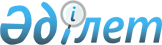 Еуразиялық экономикалық одақтың техникалық регламенттерін әзірлеу және Кеден одағының техникалық регламенттеріне өзгерістер жоспарының II бөліміне өзгеріс енгізу енгізу туралыЕуразиялық экономикалық комиссия Кеңесінің 2020 жылғы 30 қаңтардағы No 8 шешімі.
      Еуразиялық экономикалық комиссия Кеңесінің 2012 жылғы 20 маусымдағы № 48 шешімімен бекітілген Еуразиялық экономикалық одақтың техникалық регламенттерін әзірлеу, қабылдау, өзгерту және күшін жою тәртібінің 3-тармағына, Еуразиялық экономикалық одақ шеңберіндегі техникалық реттеу туралы хаттаманың (2014 жылғы 29 мамырдағы Еуразиялық экономикалық одақ туралы шартқа № 9 қосымша) 3-тармағына және Жоғары Еуразиялық экономикалық кеңестің 2014 жылғы 23 желтоқсандағы № 98 шешімімен бекітілген Еуразиялық экономикалық комиссияның Жұмыс регламентіне № 1 қосымшаның 31-тармағына сәйкес Еуразиялық экономикалық комиссия Кеңесі шешті:
      1. Еуразиялық экономикалық комиссия Кеңесінің 2014 жылғы 1 қазандағы № 79 шешімімен бекітілген Еуразиялық экономикалық одақтың техникалық регламенттерін әзірлеу және Кеден одағының техникалық регламенттеріне өзгерістер енгізу жоспарының ІІ бөлімі мынадай мазмұндағы 42-позициямен толықтырылсын:
      2. Осы Шешім ресми жарияланған күнінен бастап күнтізбелік 30 күн өткен соң күшіне енеді.
      Еуразиялық экономикалық комиссия Кеңесінің мүшелері:
					© 2012. Қазақстан Республикасы Әділет министрлігінің «Қазақстан Республикасының Заңнама және құқықтық ақпарат институты» ШЖҚ РМК
				
"42. Таңбалау бөлігіндегі тамақ өнімі (КО ТР 022/2011) 
(Техникалық регламенттің жекелеген ережелерін оны қолдану практикасын ескере отырып нақтылау бөлігіндегі № 4 өзгерістер, соның ішінде өсімдік (жануарлар) майының, майдың түрін дайындау кезінде қолданылатын өнім құрамындағы нұсқаулар)
Беларусь Республи-касы
мүше мемлекеттер
2021 жылдың 
I тоқсаны
53".
Армения Республикасынан
Беларусь Республикасынан
Қазақстан Республикасынан
Қазақстан Республикасынан
Қырғыз Республикасынан
Ресей Федерациясынан
М. Григорян
И. Петришенко
Ә. Смайылов
Ж. Разаков
Ж. Разаков
А. Оверчук